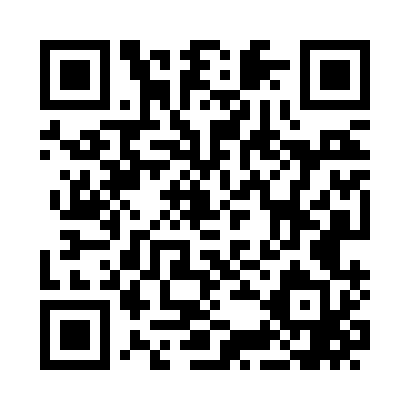 Prayer times for Animas Forks, Colorado, USAMon 1 Jul 2024 - Wed 31 Jul 2024High Latitude Method: Angle Based RulePrayer Calculation Method: Islamic Society of North AmericaAsar Calculation Method: ShafiPrayer times provided by https://www.salahtimes.comDateDayFajrSunriseDhuhrAsrMaghribIsha1Mon4:205:521:145:088:3710:082Tue4:215:521:155:088:3610:083Wed4:225:531:155:098:3610:074Thu4:225:531:155:098:3610:075Fri4:235:541:155:098:3610:076Sat4:245:551:155:098:3610:067Sun4:255:551:155:098:3510:068Mon4:255:561:165:098:3510:059Tue4:265:561:165:098:3510:0510Wed4:275:571:165:098:3410:0411Thu4:285:581:165:098:3410:0312Fri4:295:581:165:098:3310:0313Sat4:305:591:165:098:3310:0214Sun4:316:001:165:098:3210:0115Mon4:326:001:165:098:3210:0016Tue4:336:011:165:098:3110:0017Wed4:346:021:175:098:319:5918Thu4:356:031:175:098:309:5819Fri4:366:031:175:098:309:5720Sat4:376:041:175:098:299:5621Sun4:386:051:175:098:289:5522Mon4:396:061:175:098:279:5423Tue4:406:071:175:098:279:5324Wed4:416:071:175:098:269:5225Thu4:436:081:175:088:259:5126Fri4:446:091:175:088:249:4927Sat4:456:101:175:088:239:4828Sun4:466:111:175:088:229:4729Mon4:476:121:175:088:229:4630Tue4:486:121:175:078:219:4531Wed4:496:131:175:078:209:43